ABCMål: Bokstavkunnskap og ordlesingFinn fram nettbrett og høyretelefonar.Start GraphoGame.Spel i 10 minuttar. (Lat elevane spele ferdig spelet dei har byrja på.) Dersom butikken kjem fram, kan elevane handle éin gong, på slutten av speleøkta. Avslutt med å trykkje på den bøygde pila nede på skjermen. Trykk Tilbake, slik at startskjermen kjem fram. Så kan du trykkje på huset og slå av skjermen.  Legg nettbrettet på plassLES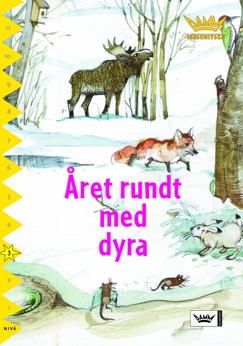 Bok: Året rundt med dyraMål: AttkjenningInnleiing: I dag skal vi lese ei faktabok om dyr.Sjå. Kva slags dyr trur de boka handlar om?Lat oss lese tittelen saman – bruk fingeren. Kva for ei årstid har vi no?S. 1: Sjå på overskrifta. Kjenner de att ordet? Gå på ordjakt. Finn de to ord som byrjar med fly? Les saman. Kven flyg til varme land?S. 2: Les saman. Kva for eit dyr ligg i hi og søv om vinteren?S. 3: Les saman. Kva for dyr er vakne og leitar etter mat om vinteren?S. 4: Sjå på overskrifta. Greier de å sjå på heile ordet på éin gong og kjenne det att? Kva står det? Les teksten. S. 5: Les saman. Kva er det dyra byggjer?S. 6: Les overskrifta. Gå på ordjakt. Kva for ord kjenner de att? Les saman.S. 7: Gå på ordjakt. Finn de ein diftong? Les saman.S. 8: Les overskrifta. Les saman.Kva er forskjellen på fuglane på side 1 og side 8?Les boka ein gong til.SKRIVDYRInnleiing: I Året rundt med dyra var det veldig mange dyr på bileta. Veit de kva dyra heiter? No skal de gå på dyrejakt og skrive ei liste over dyr de finn i boka. Lurer på kor mange dyr de får på lista! Finn fram nettbrett med høyretelefonar og IntoWords.Skriv namn.Overskrift: «Dyr»Lat elevane skrive ei liste over dyr medan dei ser på bileta i Året rundt med dyra.Skriv ut. Tel kor mange dyr elevane har funne til saman.FORSTÅOppstartFør lesinga: Sjå på framsida av boka. Kva trur du forteljinga kjem til å handle om?Høgtlesing med samtaleI dag har Kaka bursdag. Ho blir sju år. Ho latar som ho søv når familien kjem for å synge bursdagssongen om morgonen. Kva betyr det å late som? Har du lata som, nokon gong? Kva gjorde du då? Mamma har baka blautkake. Kva er di yndlingskake? Kva slags kaker brukar de å ha når du har bursdag? Kaka ynskjer seg ein sykkel. Kva får ho for noko i staden?Har du opplevd å bli skuffa på bursdagen din, fordi du ikkje fekk det du ønska deg?Kaka latar som om ho blir glad. Kvifor gjer ho det, trur du? AvrundingKva trur du kjem til å skje vidare i forteljinga? Kvifor heiter boka den verste beste bursdagen, trur du? ABCMål: Bokstavkunnskap og ordlesingFinn fram nettbrett og høyretelefonar.Start GraphoGame.Spel i 10 minuttar. (Lat elevane spele ferdig spelet dei har byrja på.) Dersom butikken kjem fram, kan elevane handle éin gong, på slutten av speleøkta. Avslutt med å trykkje på den bøygde pila nede på skjermen. Trykk Tilbake, slik at startskjermen kjem fram. Så kan du trykkje på huset og slå av skjermen.  Legg nettbrettet på plassLES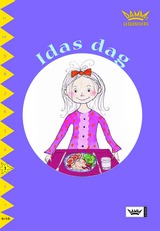 Bok: Idas dagMål: Attkjenning, ski-Innleiing: I dag skal vi lese om ei jente som heiter Ida.Sjå på framsida og bla litt i boka. Kva trur de historia handlar om?Les tittelen saman.S. 1: Les saman – bruk fingeren. Sjå på det siste ordet. Veit de om ord som skal skrivast nesten slik som «seg»? (eg, meg, deg).  S. 2: Sjå på orda. Er det nokon ord de lurer på? Les saman.S. 3: Gå på ordjakt. Kva for eit ord er lengst? Korleis kan vi lese det? (del opp i brød+skiver, ski- les vi/sji/) Les saman. Sjå på brødskiver igjen – legg merke til at vi alltid les /ski/ som /sji/.S. 4: Les saman. Kven er Misse?S. 5: Les saman.S. 6: Finn det kortaste ordet. Finn det lengste ordet. Sei vokalane saman. Korleis vil de lese ordet? Les saman.S. 7: Sjå på orda. Er det nokon ord de lurer på? Les saman.S. 8: Les saman. Er det nokon ord de vil sjå nærare på?Kvifor må vi ete og sove? Les boka ein gong til.SKRIV DAGEN MINInnleiing: Kva gjer de i løpet av ein dag? Kanskje gjer de noko av det same som Ida? No skal de få vere forfattarar og skrive om dykkar dag.Finn fram nettbrett med høyretelefonar og IntoWords.Skriv namn.Overskrift: «Dagen min»Lat elevane sjå i Idas dag medan dei skriv nokre ting dei gjer i løpet av ein dag. Hjelp dei til å tenke kronologisk (byrje med morgonen og slutte med kvelden).Eks. Eg søv. Eg står opp. Eg et. Eg går til skulen. Eg er på SFO. Eg går heim.Skriv éi setning på kvar linje.Skriv ut.Les høgt dersom de har tid.FORSTÅOppstartFør lesinga: Lat elevane summere opp det de las i førre leseøkta. Gi eventuelt stikkord dersom elevane treng hjelp: Kaka, late som, blautkake, sykkel, brev HøgtlesingKaka får ein sykkel likevel! Kan du lage ord som startar eller sluttar med sykkel? (Sykkeltur, sykkel-lykt, terrengsykkel, racersykkel)Kaia syklar rundt og rundt, runde på runde. Kva er likt med dei to orda rundt og runde? Kva er forskjellig? Pappa blir overraska når Kaia alt kan å sykle. Korleis har ho lært seg å sykle utan sykkel? Kaia føler seg herleg stor. Kvifor føler ho seg så stor, trur du? Har du følt deg stor nokon gong? Kva gjorde du på då? AvrundingKaka og Slatten bestemmer seg for å sykle heilt til farmor. Korleis kjem det til å gå trur du? Kva kjem til å skje vidare i forteljinga, no? ABCMål: Bokstavkunnskap og ordlesingFinn fram nettbrett og høyretelefonar.Start GraphoGame.Spel i 10 minuttar. (Lat elevane spele ferdig spelet dei har byrja på.) Dersom butikken kjem fram, kan elevane handle éin gong, på slutten av speleøkta. Avslutt med å trykkje på den bøygde pila nede på skjermen. Trykk Tilbake, slik at startskjermen kjem fram. Så kan du trykkje på huset og slå av skjermen.  Legg nettbrettet på plassLES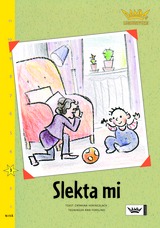 Bok: Slekta miMål: AttkjenningInnleiing: Veit de kva slekt er? Kva ser de på framsida? Bla litt i boka. Kva trur de ho handlar om? Les tittelen saman.S. 1: Gå på ordjakt. Kjenner de att nokon av orda?  Les saman – bruk fingeren.S. 2: Gå på ordjakt. Kjenner de att nokon av orda? Les saman. Kva betyr dotter?S. 3: Les saman. Seier de mor eller mamma? Kva betyr mormor?S. 4: Les saman. Kven er oldemor mor til? Har nokon av dykk ei oldemor?S. 6: Les saman. Kven andre kan vere onkel?S. 7: Gå på ordjakt. Kva for ord er lengst? Korleis vil de lese det? Har de syskenbarn? Kvifor heiter det syskenbarn?S. 8: Les saman. Les alle namna. Kven av Emma sine slektningar er med i boka?Les boka ein gong til.SKRIVSlektInnleiing: Finn fram nettbrett med høyretelefonar og IntoWords.Skriv namn.Overskrift: «Slekta mi» Lat elevane sjå på det siste biletet i Slekta mi. Elevane kan skrive opp så mange slektningar dei rekk.Skriv eitt namn på kvar linje.Skriv ut.FORSTÅ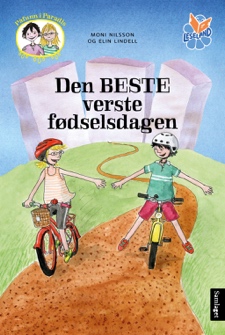 Bok: Den BESTE verste fødselsdagenSidetal: 34–43Før lesinga: Lat elevane summere opp det de las om i førre leseøkta. Gi eventuelt stikkord dersom elevane treng hjelp: Sykkeltur, rundt, runde, stor, farmor Høgtlesing:No skal vi få høyre korleis det går på sykkelturen. Kaka og Slatten skal sykle til farmor. Kaka får ein skrens på sykkelen. Kva er ein skrens?Kaka får skrubbsår og blir sur. Ho skuldar på Slatten. Er det rett? Kvifor? Kvifor ikkje? Slatten syklar taus ved sida av Kaka. Kan du finne andre ord som betyr nesten det same som taus? (Vere stille, teie, ikkje snakke)Farmor har plaster til skrubbsåret, men ho har ikkje plaster til samvitet. Kaka har dårleg samvit. Kva betyr det å ha dårleg samvit? Kva kan vi gjere for å gjere samvitet godt igjen? Kaka går sakte, sakte bort til Slatten. Kvifor går ho så sakte, trur du? Avrunding:Synest du Kaka bør be Slatten om unnskyldning? Kvifor? Kvifor ikkje? Trur du Slatten kjem til å komme i Kaka sitt bursdagsselskap? ABCMål: Bokstavkunnskap og ordlesingFinn fram nettbrett og høyretelefonar.Start GraphoGame.Spel i 10 minuttar. (Lat elevane spele ferdig spelet dei har byrja på.) Dersom butikken kjem fram, kan elevane handle éin gong, på slutten av speleøkta. Avslutt med å trykkje på den bøygde pila nede på skjermen. Trykk Tilbake, slik at startskjermen kjem fram. Så kan du trykkje på huset og slå av skjermen.  Legg nettbrettet på plassLES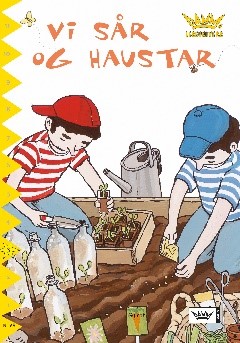 Bok: Vi sår og haustarMål: Attkjenning, ski-, kjInnleiing: I dag skal vi lese om noko som gror.Sjå på framsida. Kva gjer gutane?Les tittelen saman. Ser de nokon diftongar?S. 1: Gå på ordjakt. Finn de eit ord som byrjar med /sj/? Les saman – bruk fingeren.S. 2: Gå på ordjakt. Finn de eit langt ord? Korleis kan vi lese det? Les saman.S. 3: Gå på ordjakt – finn byrjar. Les saman. Kva har gutane sådd?S. 4: Les teksten. Kva seier gutane? Kvifor seier dei det?S. 5: Les saman. Kva gjer dei? Kvifor fjernar dei lusene?S. 6: Les saman. Kva betyr haustar?S. 7: Les saman. Kva seier gutane?S. 8: Sjå på det første ordet. Kva er den første lyden? Les saman.Kva kan skje når vi puttar frø i jorda?Les boka ein gong til.SKRIVORDInnleiing: I boka vi las i dag, var det nokre lette ord og nokre vanskelege ord. No skal de få sjå i boka og skrive opp fire ord de synest er lette, og fire ord de synest er vanskelege.Finn fram nettbrett med høyretelefonar og IntoWords.Skriv namn.Overskrift: «Ord»Lat elevane sjå i Vi sår og haustar. Lat dei først skrive fire lette ord, og så fire vanskelege ord.Dersom det blir tid, kan de finne fleire ord. Skriv eitt ord på kvar linje.Skriv ut.FORSTÅ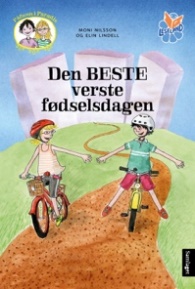 Bok: Den BESTE verste fødselsdagenSidetal: 44–60Før lesinga:Lat elevane summere opp det som hende i førre leseøkta. Gi eventuelt stikkord dersom elevane treng hjelp: Skrens, skrubbsår, svie, plaster, samvit, Høgtlesing: Kaka og Slatten syklar heim til Paradis. Der er det bursdagsselskap for Kaka. Kaka ber om unnskyldning. Veit du om andre ord og setningar vi kan bruke for å be om unnskyldning? (Beklagar, orsak, lei for det, eg meinte det ikkje, det var ikkje meininga)Kaka får ein fin presang frå Slatten. Har du nokon gong fått ein presang som var laga spesielt til deg? Kva fekk du, då? Kaka og Slatten. Det er to rare namn, synest du ikkje? Trur du dei har andre namn på ekte? Kva namn kan det vere? Den beste fødselsdagen, blei det, til slutt. I morgon vil Kaka og Slatten sykle langt, langt til Tyrkia. Trur du dei klarer å sykle så langt? Kan du komme på andre stadar som byrjar på T.(Trondheim, Tønsberg, Tanzania, Turkmenistan, Torvik) Avrunding:Leik alfabet-leiken i klassen. Førstemann skal sykle til ein stad som byrjar på A, nestemann til ein stad som byrjar på B, og så vidare. Sjå kor langt de kjem og hjelp kvarandre med å komme på stadnamn.